Rekenen - de klok algemeen: https://www.xnapda.be/filmpjes/2de-leerjaar/het-uur-analoge-klok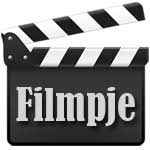  met de juf: zie smartschoolRekenen – hoeveelheden tot 20									17 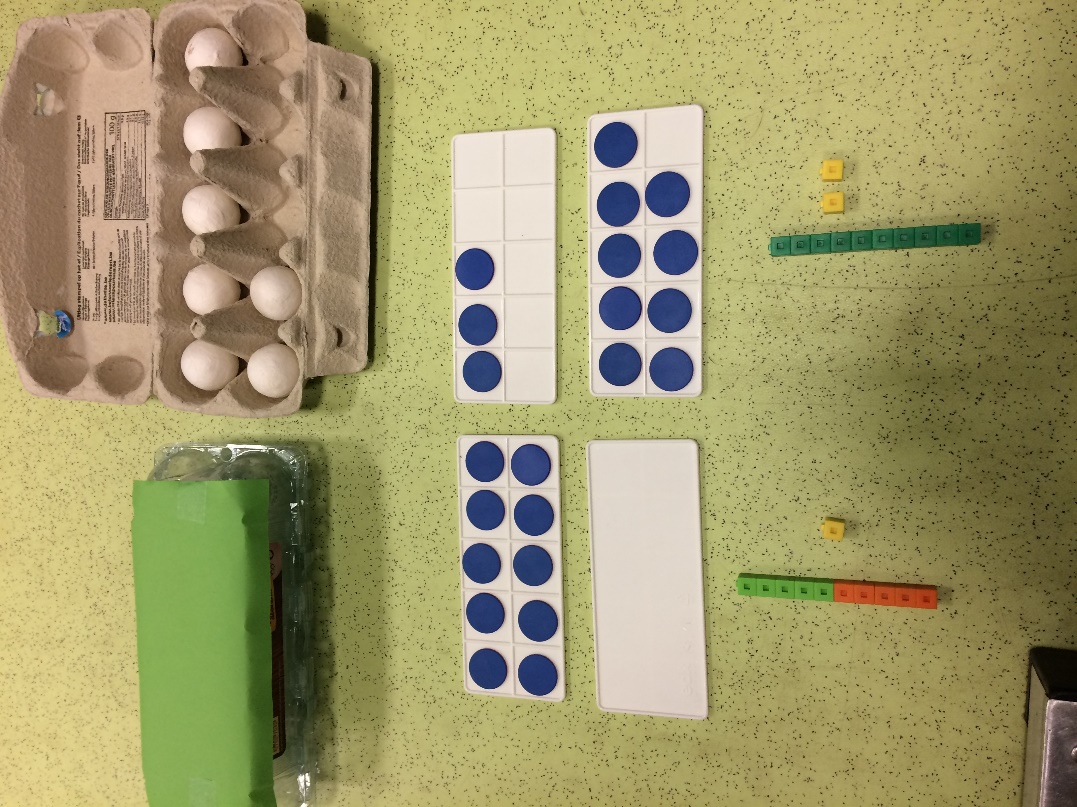 									13											19									11			12Taal werkblad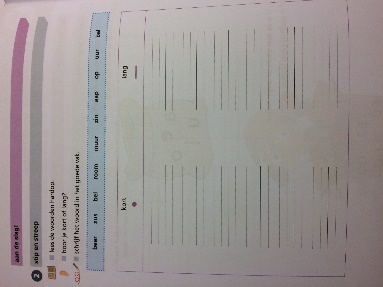 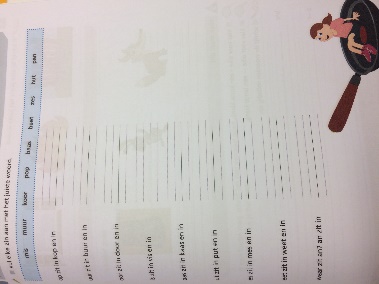 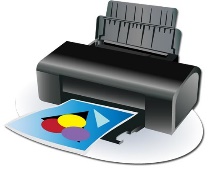 Te vinden op de klaswebsite of ophalen op school (graag verwittigen). Alternatief: kijk naar de opdrachten en schrijf het op een blaadje dat je thuis hebt. Schrijven: eigen naamWeet je niet meer hoe je het moet doen? Ben je niet zeker of je het goed gedaan hebt? Stuur een mail met je vraag of voorbeeld en ik zal je helpen. Lezen veilig en vlot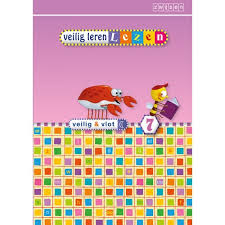 Wil je samen lezen met de juf zoals in de klas? 
Kijk dan op smartschool voor het filmpje.Rekenen – geld teruggeven met de juf: zie smartschoolRekenen – tientallen en eenheden									17 									13											19									11			12Tiental = TEenheden = E met de juf: zie smartschoolTaal – werkblad 14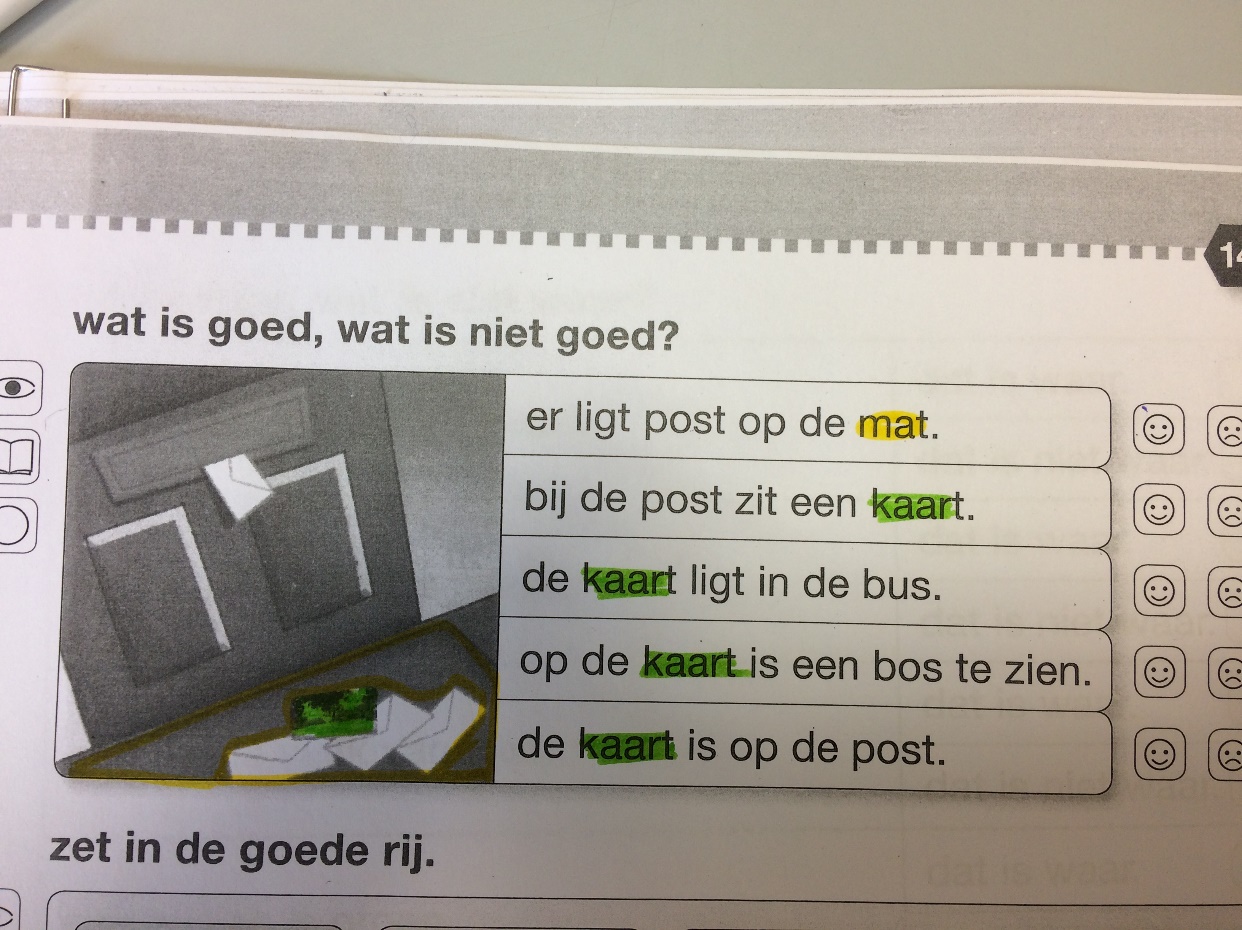 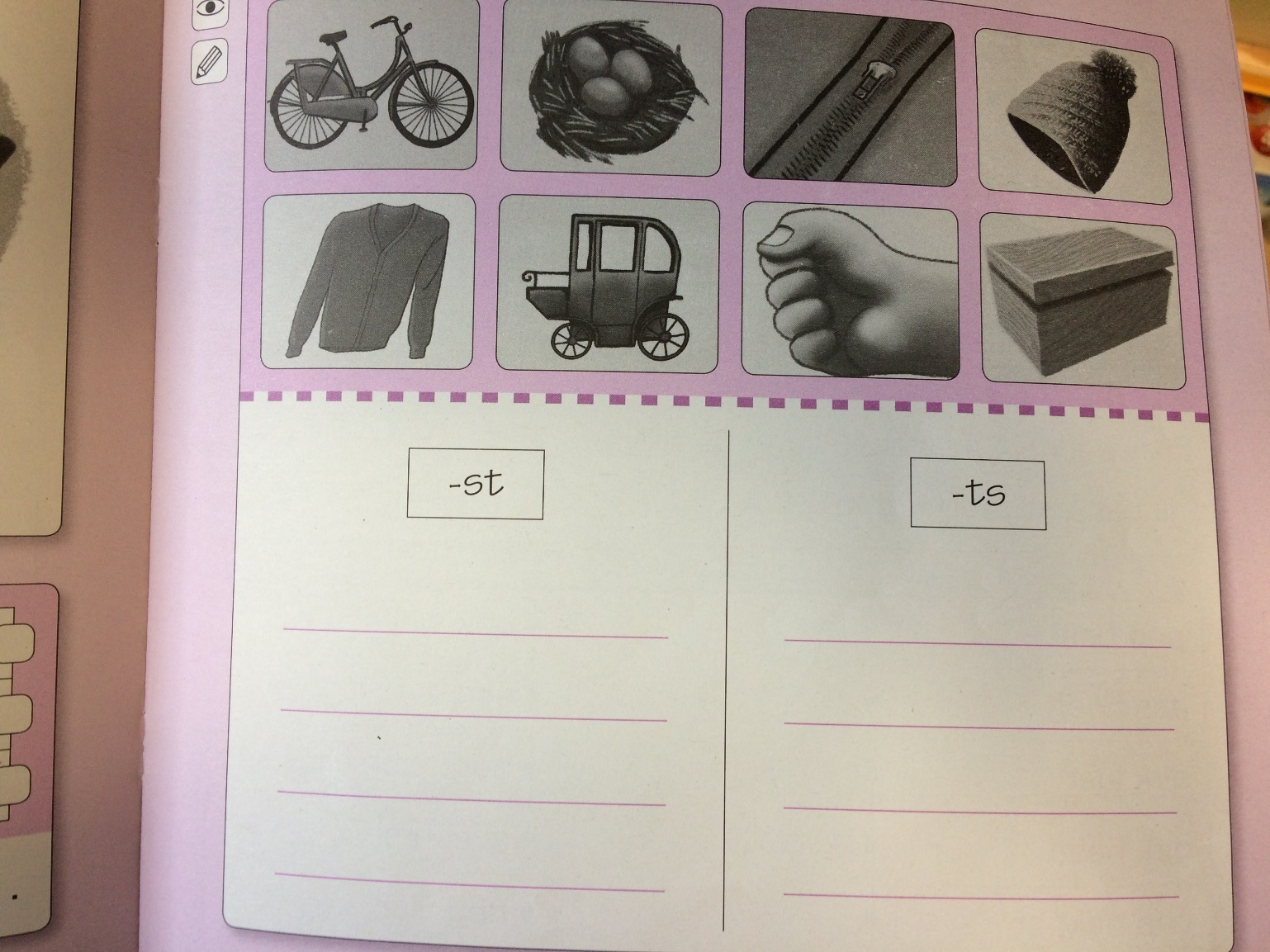     	fiets			nest		    rits			muts	vest			koets			vuist		kistRekenen – getallen plaatsen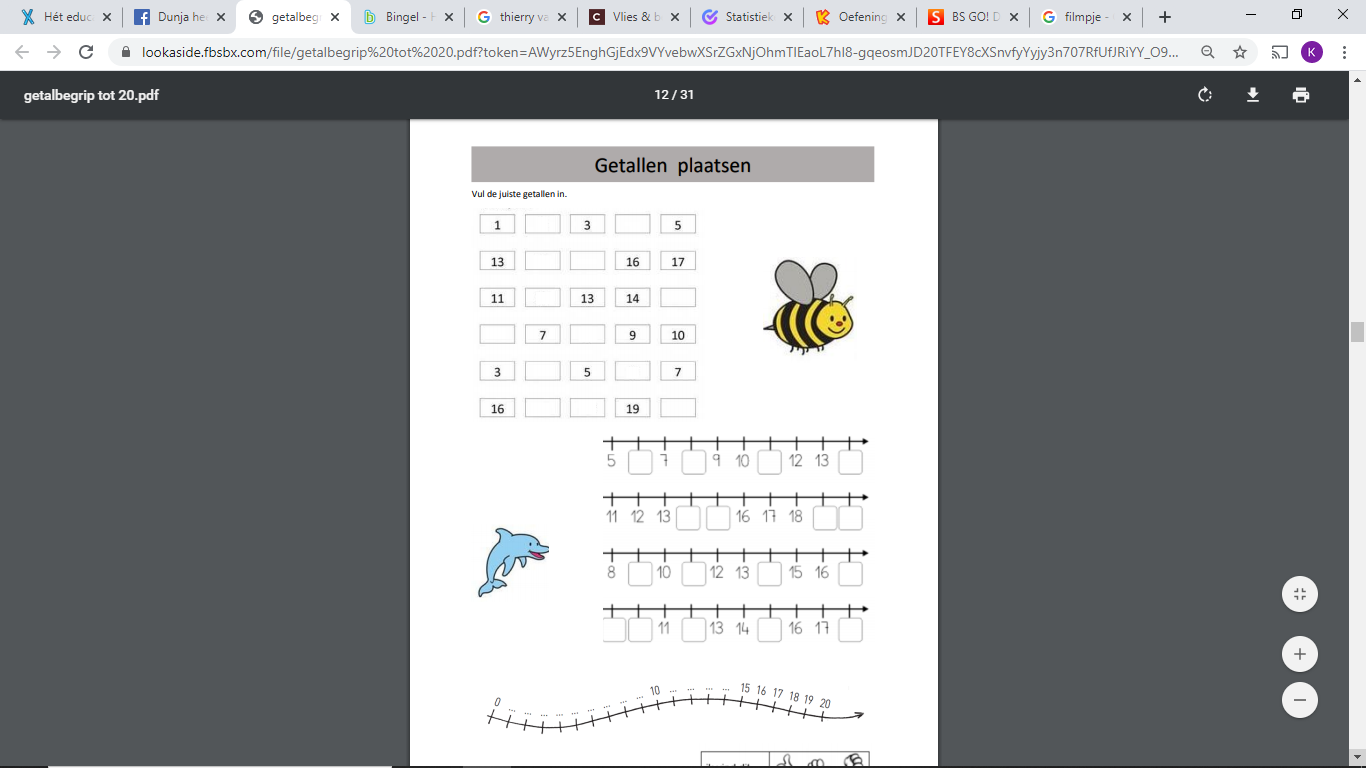 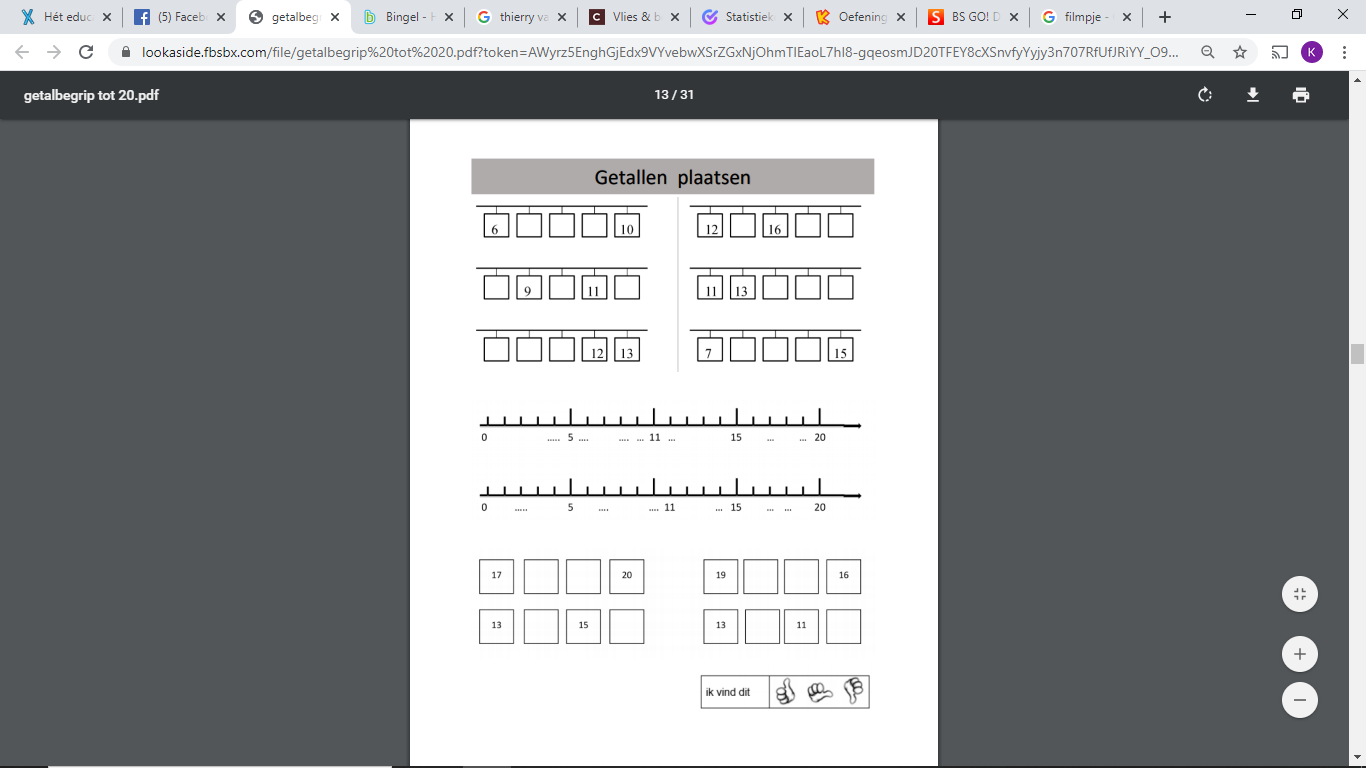 Te vinden op de klaswebsite of ophalen op school (graag verwittigen). Alternatief: kijk naar de opdrachten en schrijf het op een blaadje dat je thuis hebt. 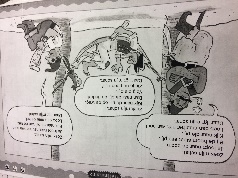 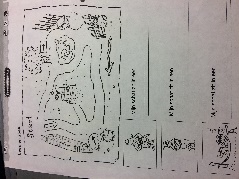 Te vinden op de klaswebsite of ophalen op school (graag verwittigen). Alternatief: kijk naar de opdrachten en schrijf het op een blaadje dat je thuis hebt. Rekenen – buurgetallen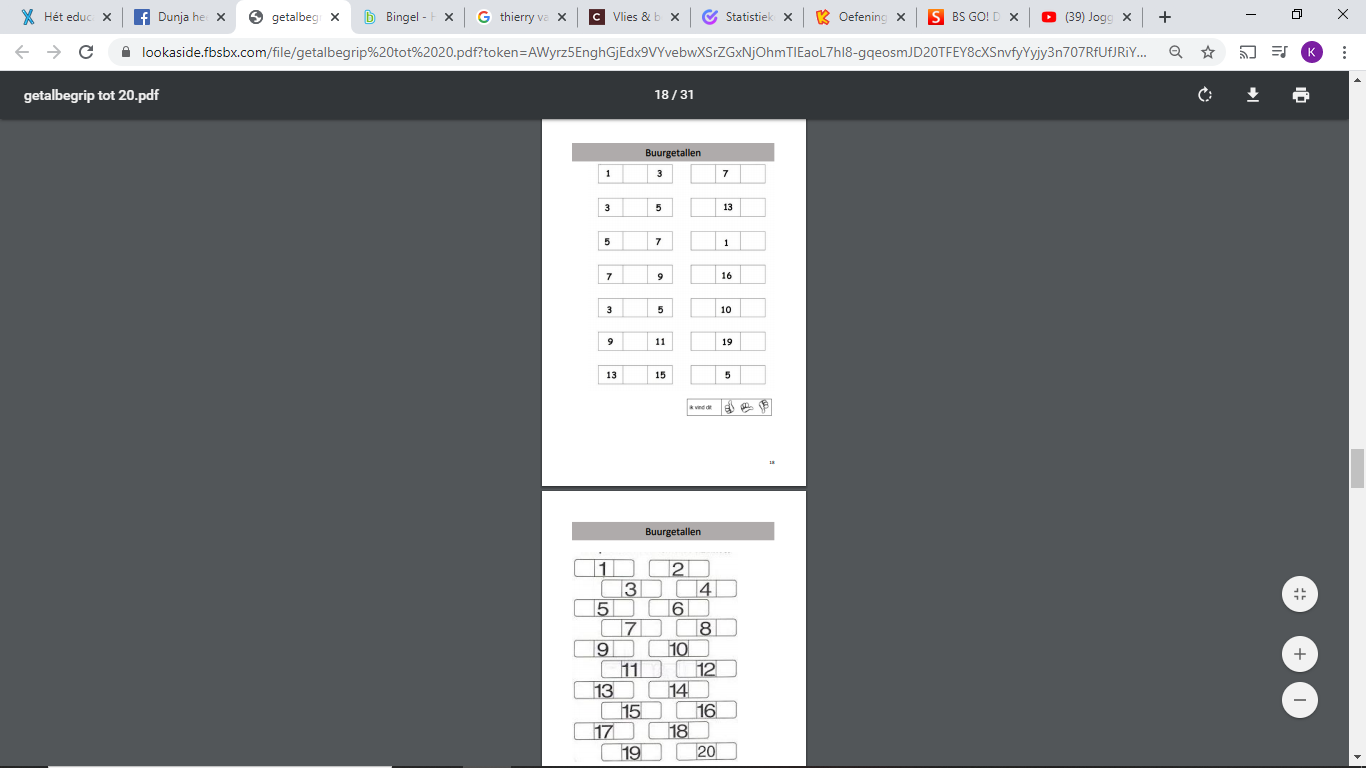 Te vinden op de klaswebsite of ophalen op school (graag verwittigen). Alternatief: kijk naar de opdrachten en schrijf het op een blaadje dat je thuis hebt. Schrijven - dictee  met de juf: zie smartschoolKijk in je groene oefenmap of er nog een blaadje met schrijflijnen is.     OF
Je mama/papa hebben misschien een blaadje met lijntjes. 			OFNeem een wit blad en maak lijnen met potlood en lat. 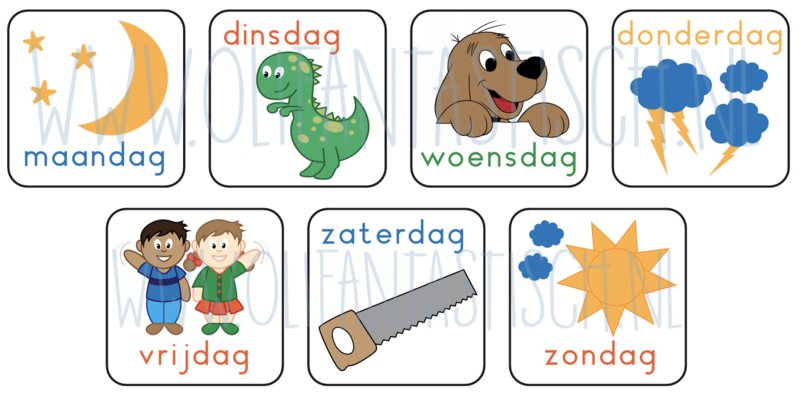 De klok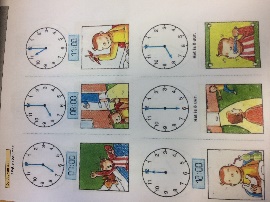 - laatste blad afwerkenHoeveelheden tot 20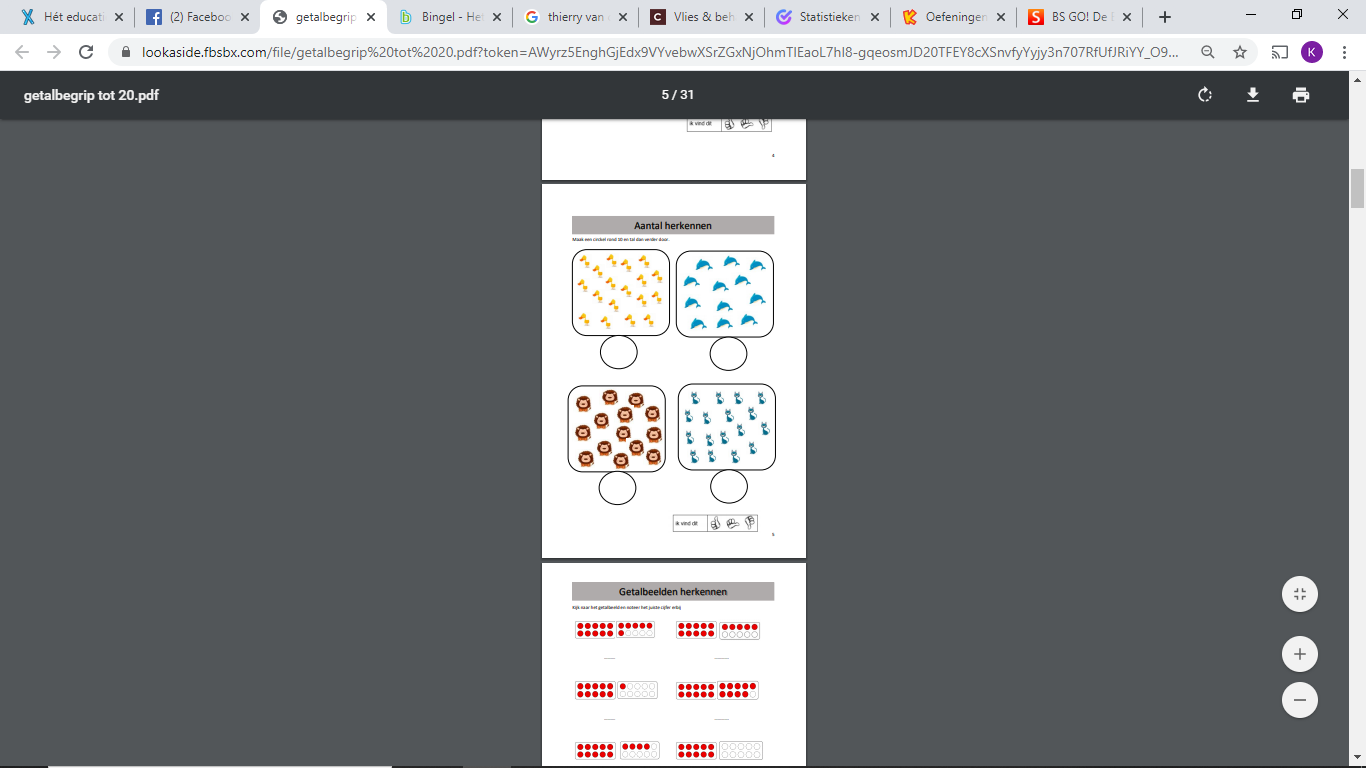 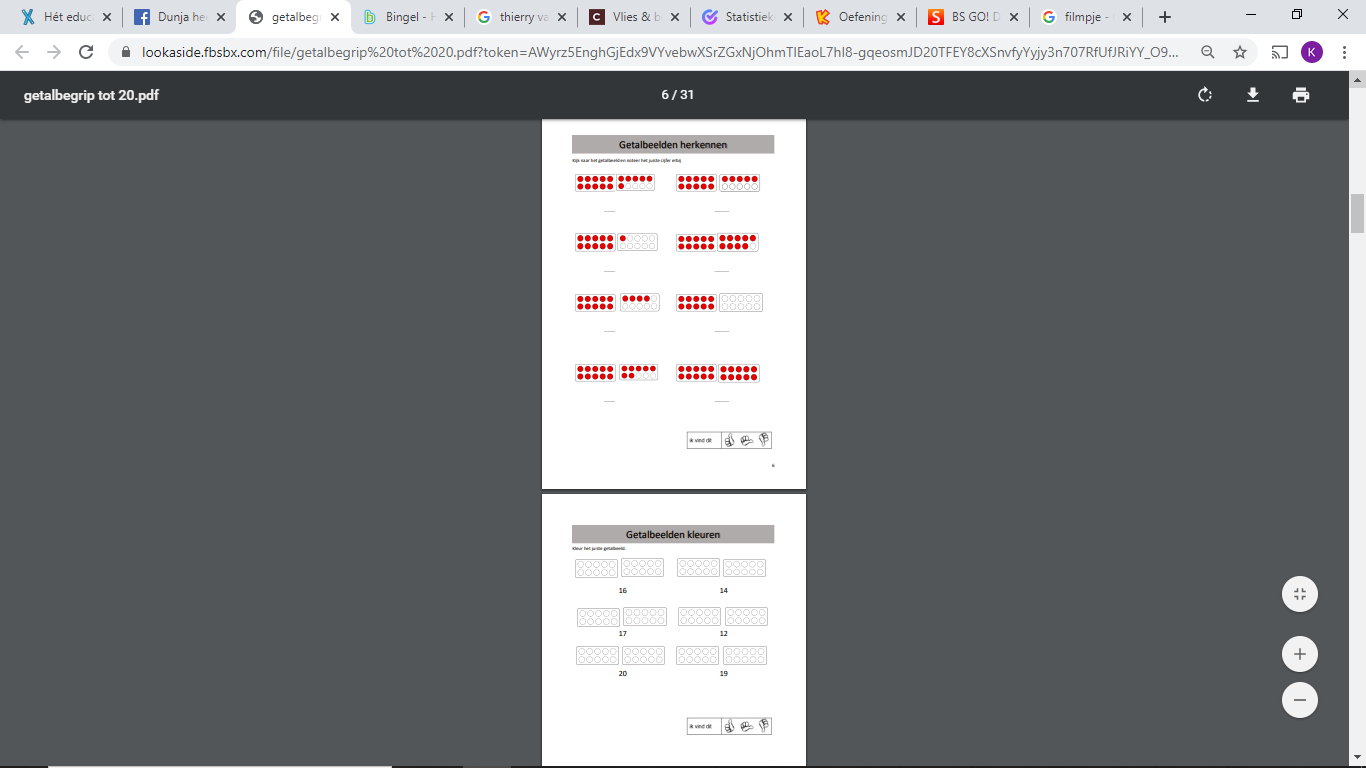 2 bladen p.6+8Getalbeelden herkennen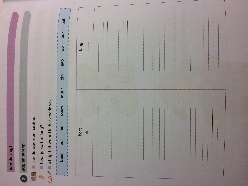 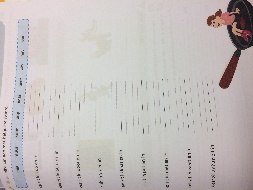 Korte of lange klank?Vul de zin aan. 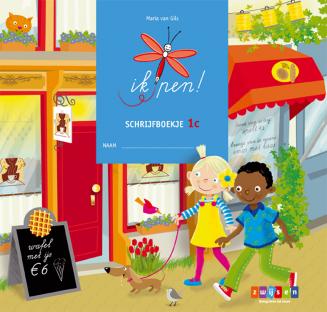 7naam schrijven: SchrijflettersPlakken aan elkaar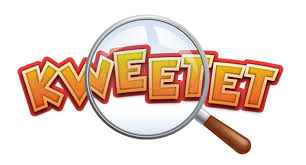 WO mundo14! ZON- kinderen: 19-20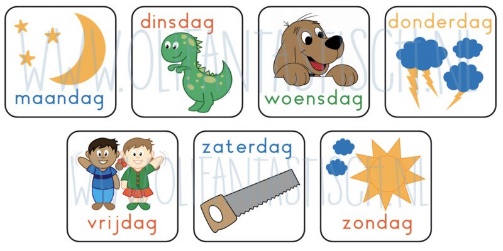 Geld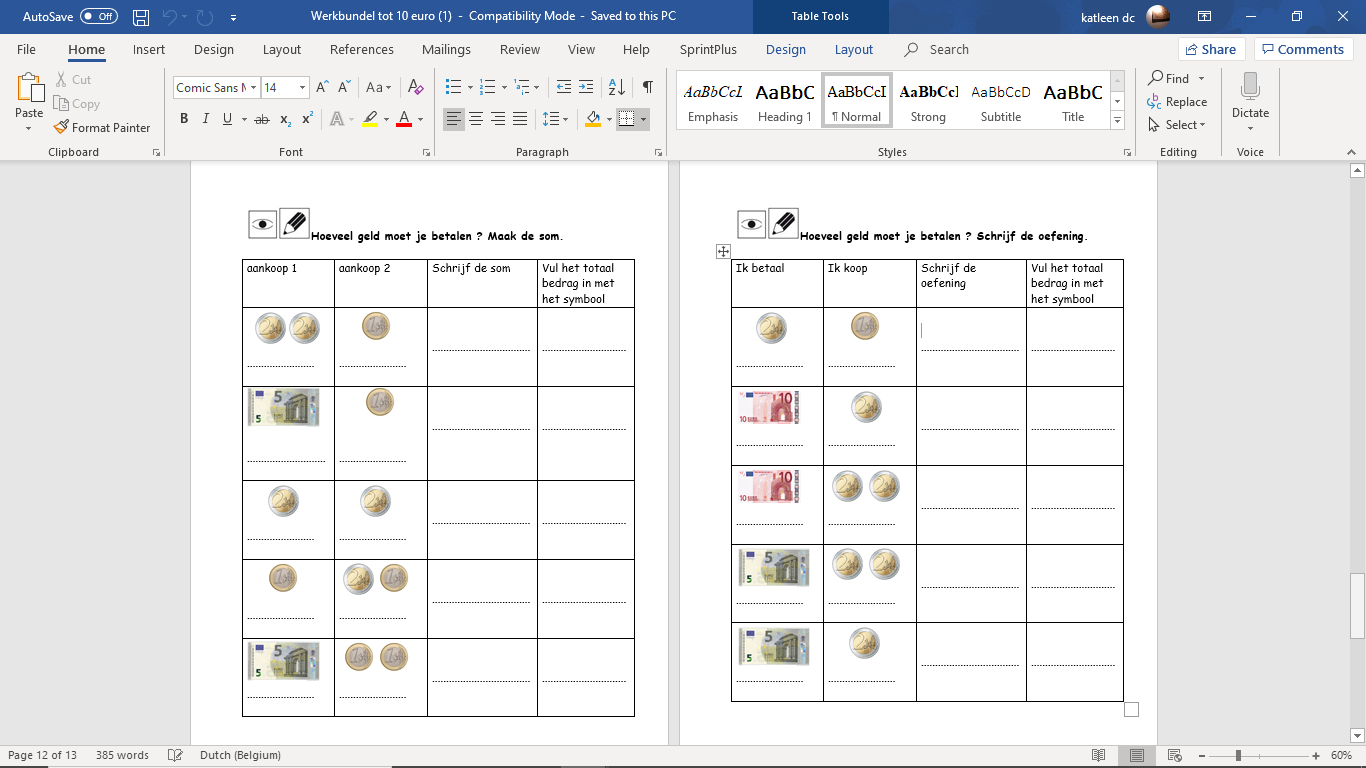 2 producten kopen (p12)Teruggeven (p13)Hoeveelheden tot 20Getalbeelden tekenen p.7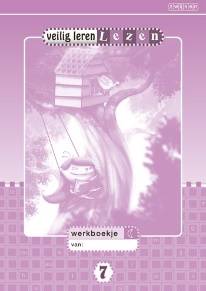 13 !Zon-leerlingen: doorgestreepte bladen9Naam schrijven10 minutenkomp@s15 + 16!Zon-leerlingen: 21-22-23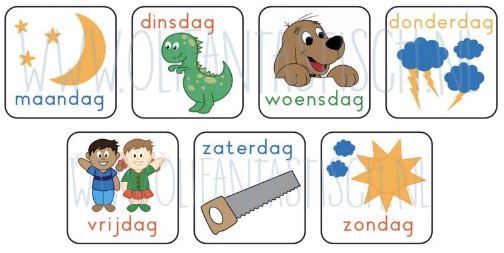 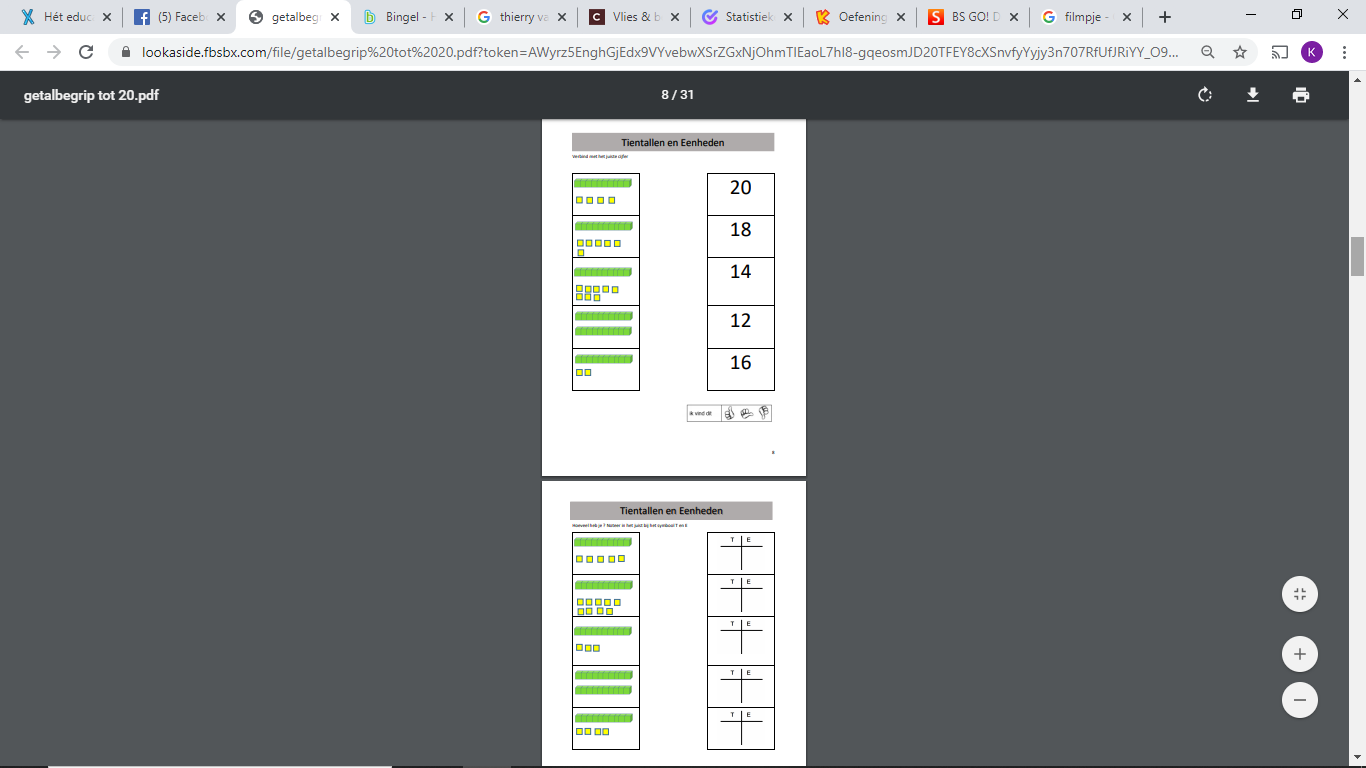 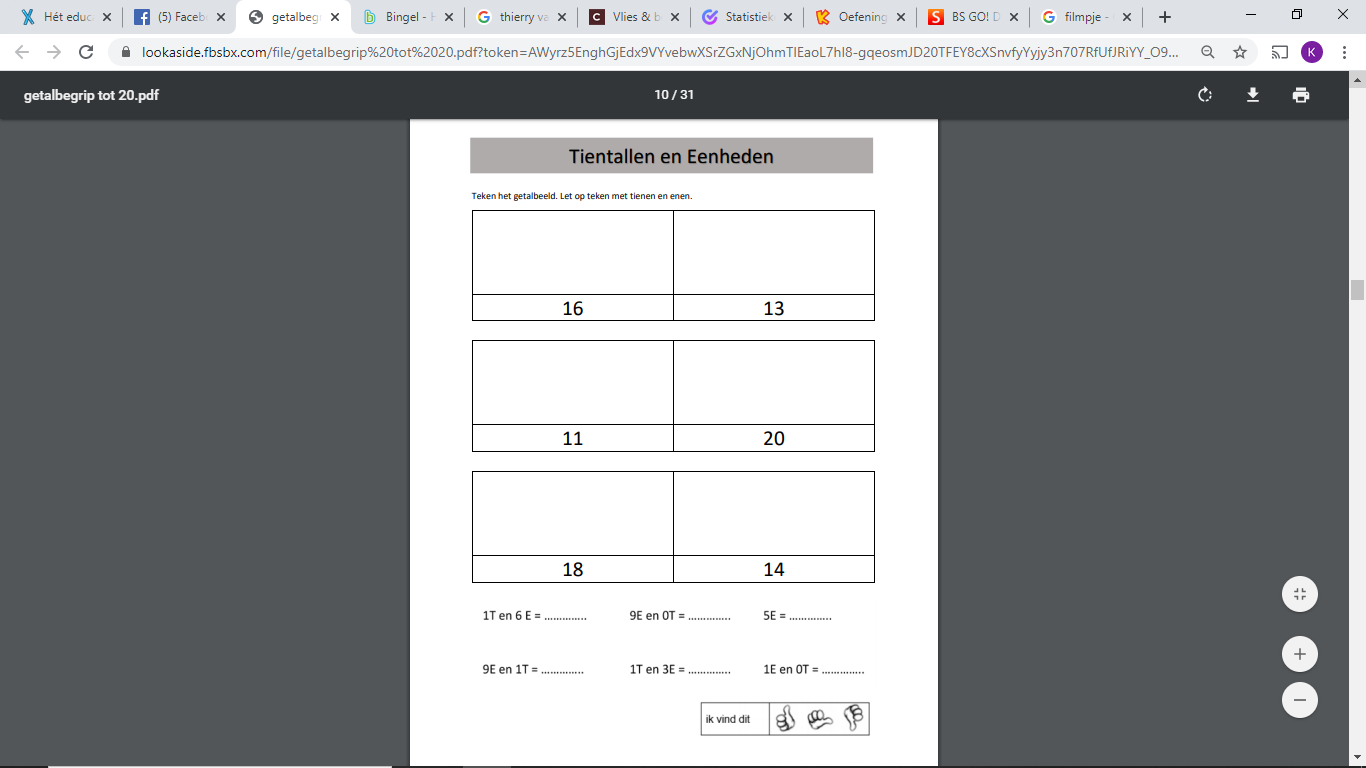 Tientallen en eenhedenP8+9+1014 ! Zon-leerlingen: doorgestreepte bladen6Naam schrijven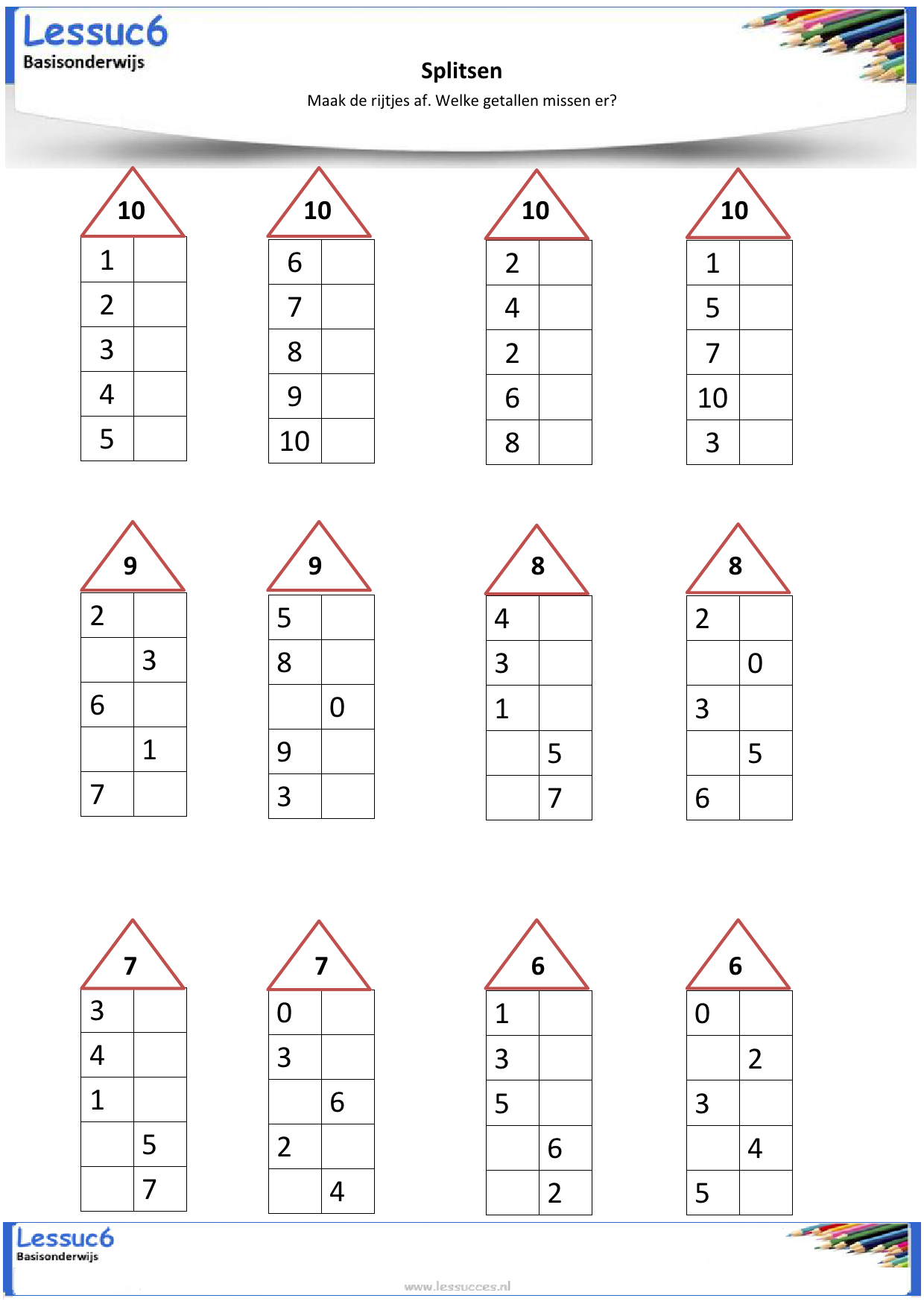 Neem een leeg blad. Schrijf alle splitsingen op van 1 tot 10. Maak er een huisje van zoals het voorbeeld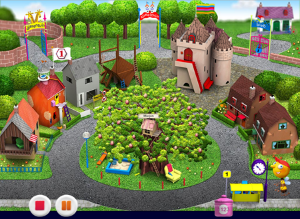 10 minuten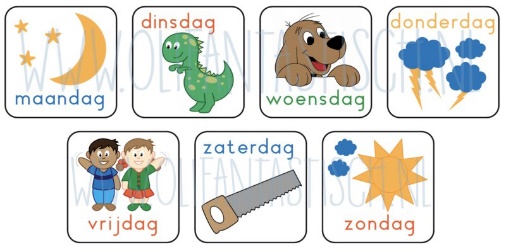 Getallen plaatsenGetallen plaatsen16: wat hoort er NIET bij! zon-leerlingen: 20Lees het verhaal en zoek de schat. Naam schrijvenLees het verhaal en zoek de schat. Naam schrijven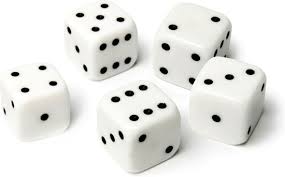 Gooi 2 dobbel-stenen en maak hier 10 plus-oefeningen van. Gooi 2 dobbel-stenen en maak hier 10 min-oefeningen van. Schrijf al deze oefeingen op een blaadje of typ ze op de computer. Gooi 2 dobbel-stenen en maak hier 10 plus-oefeningen van. Gooi 2 dobbel-stenen en maak hier 10 min-oefeningen van. Schrijf al deze oefeingen op een blaadje of typ ze op de computer. 10 minuten. 10 minuten. 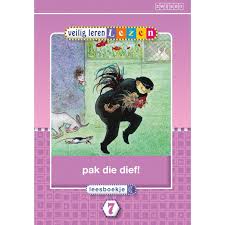 14-15-16! Zon-leerlingen: 2-3-4-5 (zie extra mail)14-15-16! Zon-leerlingen: 2-3-4-5 (zie extra mail)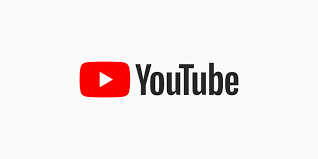 https://www.youtube.com/watch?v=w3AU1e9ym34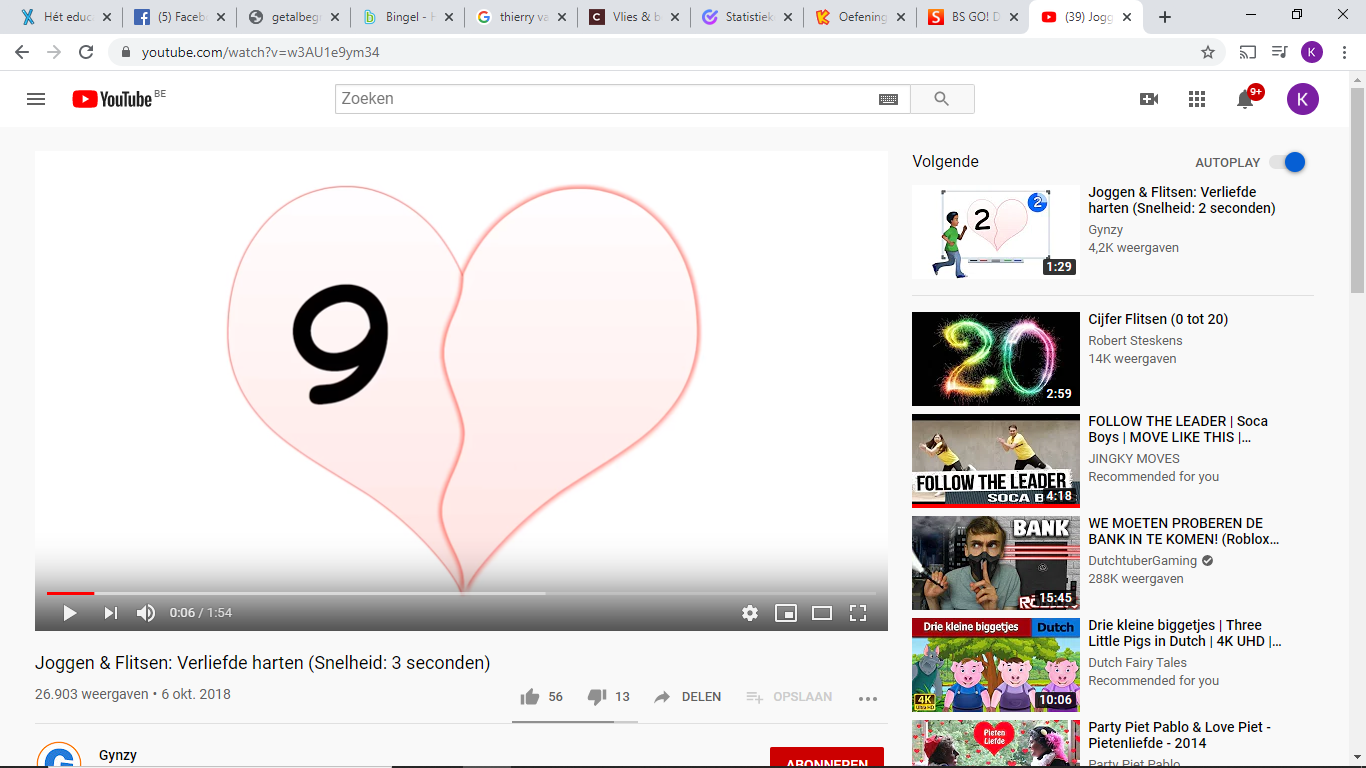 https://www.youtube.com/watch?v=w3AU1e9ym34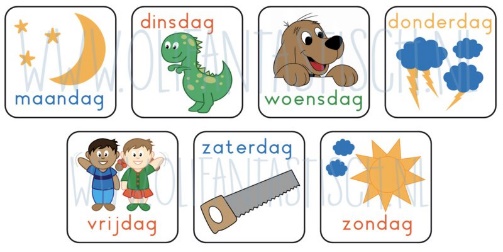 BuurgetallenVerbeteren 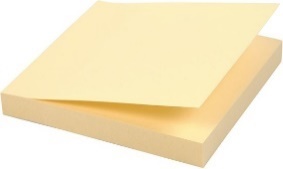 Dictee + jufNaam schrijven10 minutenMol en beer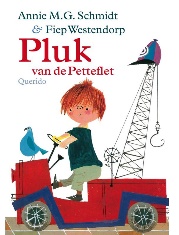 https://www.youtube.com/watch?v=-eYhMdL3_FUEXTRARekenen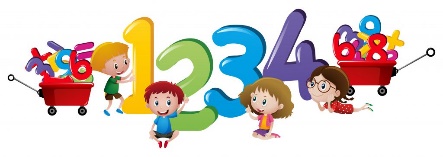 Bundel splitsen tot 103 blaadjes ‘het uur’: wijzers tekenen + vroeger/laterBundel moeilijkere oefeningen2 blaadjes puntoefeningen (denk aan de getalfamilie)Bundel optellen en aftrekken tot 5/6/7/8/9/10TaalBundeltje rijmen: je kan zelf tekeningen maken met rijmwoordenSchrijvenBundel schrijfopdrachtenExtra hulp/info maandagExtra hulp/info dinsdagExtra hulp/info woensdagExtra hulp/info donderdagExtra hulp/info vrijdag